.RIGHT FORWARD, LEFT KICKBALL CHANGE, LEFT FORWARD ROCK & RECOVER, ¼ LEFT & SIDE SHUFFLE, ½ LEFT & RIGHT TO RIGHT SIDELEFT ROCK BACK & RECOVER INTO FORWARD SHUFFLE, LEFT SIDE TOUCH & CROSS STEP, RIGHT SIDE MAMBO, LEFT FORWARDRIGHT TOGETHER, LEFT BACK COASTER STEP, ½ LEFT PIVOT TURN, RIGHT FORWARD LOCKING SHUFFLE, LEFT TOUCH TOGETHERLEFT TO LEFT SIDE, RIGHT SYNCOPATED CROSS ROCK & RECOVER, RIGHT TO RIGHT SIDE, WEAVE RIGHT FOR TWO, ¼ LEFT & LEFT COASTER STEP, ¼ LEFT PIVOT TURNREPEATTAGAfter 4 walls of the dance (facing the front wall) dance the following:Stardust Memories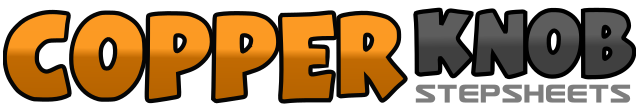 .......Count:32Wall:4Level:Intermediate.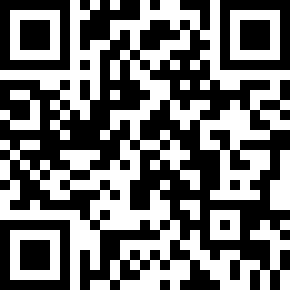 Choreographer:Peter Metelnick (UK)Peter Metelnick (UK)Peter Metelnick (UK)Peter Metelnick (UK)Peter Metelnick (UK).Music:In Dreams - Roy OrbisonIn Dreams - Roy OrbisonIn Dreams - Roy OrbisonIn Dreams - Roy OrbisonIn Dreams - Roy Orbison........1Step right forward2&3Kick left forward, step left together, step right together4-5Rock left forward, recover weight on right6&7Turning ¼ left step left to left side, step right together, step left to left8Turning ½ left step right to right side1Rock left back2&3Recover weight on right stepping right forward, step left together, step right forward4-5Touch left toes to left side, cross step left over right6&7Rock right to right side, recover weight on left, step right together (or cross step right over left)8Step left forward1Step right together2&3Step left back, step right together, step right forward4-5Step right forward, pivot ½ left6&7Step right forward, lock left behind right, step right forward8Touch left together1Step left to left side2&3Cross rock right over left, recover weight on left, step right to right side4-5Cross step left over right, step right to right side6&7Turning ¼ left step left back, step right together, step left back8&Step right forward, pivot ¼ left (weight ends on left)1Step right forward2&3Kick left forward, step left together, step right together4Step left forward